Центр дополнительного профессионального образования приглашает на дополнительную профессиональную программу«Охрана труда» для преподавателейОсновные темы курса:Гигиеническая оценка  специфических условий производственной среды и трудового процесса преподавателей и студентов.Психофизиологическое обеспечение профессиональной деятельности и здоровье  преподавателя.Работоспособность  в процессе умственного труда, физиологические особенности. Эстетические и эргономические принципы организации рабочего пространства  и рабочего места.Способы  управления временем, планирования рабочих задач и рабочего дня.Медицинское обеспечение и проведение медицинских осмотров  в современных условиях.Политика в области охраны здоровья и безопасности труда.Технологии здоровьесбережения  преподавателей, способы  сохранения и повышения работоспособности,  принципы организации отдыха.При себе иметь электронный накопитель для записи информационных методических материалов.Продолжительность  обучения: 40 часов Документ об образовании: удостоверение о проверке знаний требований охраны труда Стоимость курса: 3 500 рублей. Для оформления заявления и договора ждем Вас г. Пермь, Бульвар Гагарина – 59,  каб. 103 (общ.)Контактный тел./факс (342) 282-01-10. (внутренний 106) 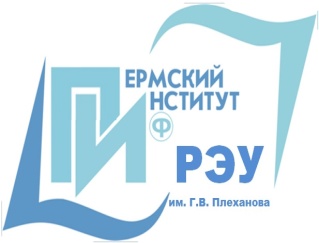 ПЕРМСКИЙ ИНСТИТУТ (филиал)федерального государственного бюджетного образовательного учреждения высшего образования«Российский экономический университет им. Г. В. Плеханова»ПЕРМСКИЙ ИНСТИТУТ (филиал)федерального государственного бюджетного образовательного учреждения высшего образования«Российский экономический университет им. Г. В. Плеханова»